ªª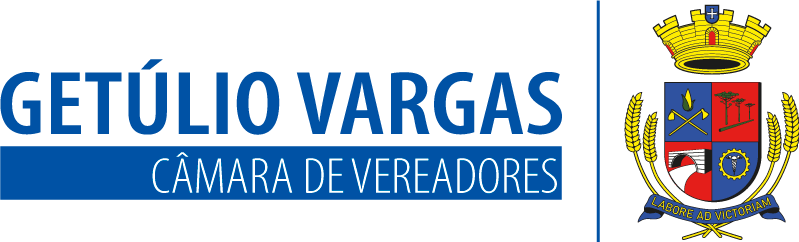 BOLETIM INFORMATIVO Nº. 003/2024Sessão Ordinária1do dia 14 de fevereiro de 2024, às 17h30, realizada na sede do Poder Legislativo, na Sala das Sessões Engenheiro Firmino Girardello, sob a Presidência do Vereador Aquiles Pessoa da Silva, secretariado pelo vereador Nilso João Talgatti, 2º Secretário, com presença dos Vereadores: Dianete Maria Rampazzo Dalla Costa, Dinarte Afonso Tagliari Farias, Domingo Borges de Oliveira, Ines Aparecida Borba, Jeferson Wilian Karpinski, Marco Antônio Talgatti e Thiago Borgmann.PROPOSIÇÕES EM PAUTAProjeto de Lei 010/2024 - 08-02-2024 - Executivo Municipal - Altera a Lei Municipal nº 5.120/2016, que dispõe sobre o Conselho Municipal de Turismo.APROVADO POR UNANIMIDADE.Projeto de Lei 011/2024 - 08-02-2024 - Executivo Municipal - Cria a função pública de Visitador e autoriza o Poder Executivo Municipal a contratar temporariamente um profissional para atuação como visitador no Programa Primeira Infância Melhor (PIM) e dá outras providências.APROVADO POR UNANIMIDADE.Projeto de Decreto Legislativo 002/2024 - 06-02-2024 - Mesa Diretora - Aprova a prestação das contas anuais dos administradores do Município de Getúlio Vargas, RS, relativas ao exercício de 2021.APROVADO POR UNANIMIDADE.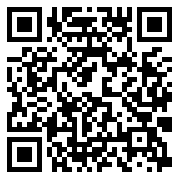 Confira a íntegra das proposições em pauta lendo o qr code em seu celular ou no linktinyurl.com/258jp24hAVISOSO contato com o Poder Legislativo poderá ser feito por telefone através do número (54) 3341 3889, ou pelo e-mail: camaravereadoresgv@gmail.com;Conforme a Lei municipal 6.221/2023, a Câmara está em turno único nos seus serviços. Portanto, o atendimento na Casa acontece das 7h30 às 13h30 de segunda a sexta-feira.A próxima sessão plenária ordinária acontecerá na quinta-feira (29), às 18h30;Para mais informações acesse: getuliovargas.rs.leg.br.Para mais informações acesse:getuliovargas.rs.leg.brGetúlio Vargas, 15 de fevereiro de 2024Aquiles Pessoa da SilvaPresidente